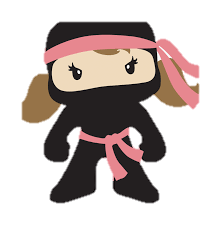 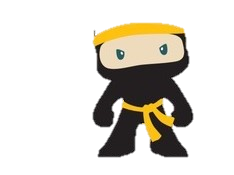 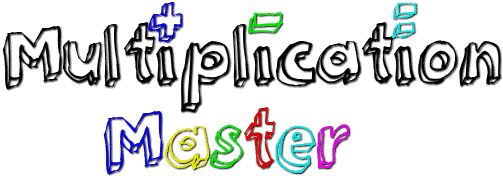 , Now that you are all Multiplication Masters, I have one final challenge before I join the Ninjas in Primary 1-3…Do you have what it takes to be your group Multiplication Master?Can you rise to the challenge of Multiplication Maestro, demonstrating accuracy and speed in multiplication calculations?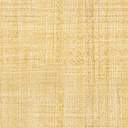 8th February 2022 Challenge 1: SpeedWithin your boost group, you will be given a written challenge to answer as many calculations within 5 minutes.9th February 2022:  AccuracyThe top three scorers from each group will go head to head, testing accuracy.  Each player will answer one question at a time. The person who answers the most accurately is awarded CLASS MASTER and will continue onto the final round.10th February 2022: CompetitionAll groups will meet in the hall for Multiplication Master Final!  The CLASS MASTERS will compete in a computerised quiz, measuring speed, accuracy while applying logic and reasoning skills. The CLASS MASTER who achieves the highest score will be awarded MULTIPLICATION MAESTRO status!June 2022All pupils in Primary 4-7 will have the opportunity to challenge the MULTIPLICATION MAESTRO status by competing in a second Multiplication Master Tournament.  The Multiplication Maestro of session 2021/22 will be announced at Prize Giving, where they will receive their reward.Remember to earn Multiplication Maestro status, you will need to continue to practise and refresh your memory of all multiplication facts.  Good luck Multiplication Masters!Mrs Cowie(Multiplication Maestro, extraordinaire)